V Kladrubech dne 16.03.2023ZVEŘEJNĚNÍ ZÁMĚRUo převodu a pronájmu nemovitostí podle § 39 odstavec 1. zákona č. 128/2000 Sb.,o obcích, ve znění pozdějších předpisů.Prodej části p.p.č. 88/23 k. ú. Kladruby u TeplicObec Kladruby zveřejňuje záměr prodeje části pozemkové parcely č. 88/23 k. ú. Kladruby u Teplic, o výměře 9 m2, ostatní komunikace, ostatní plocha. 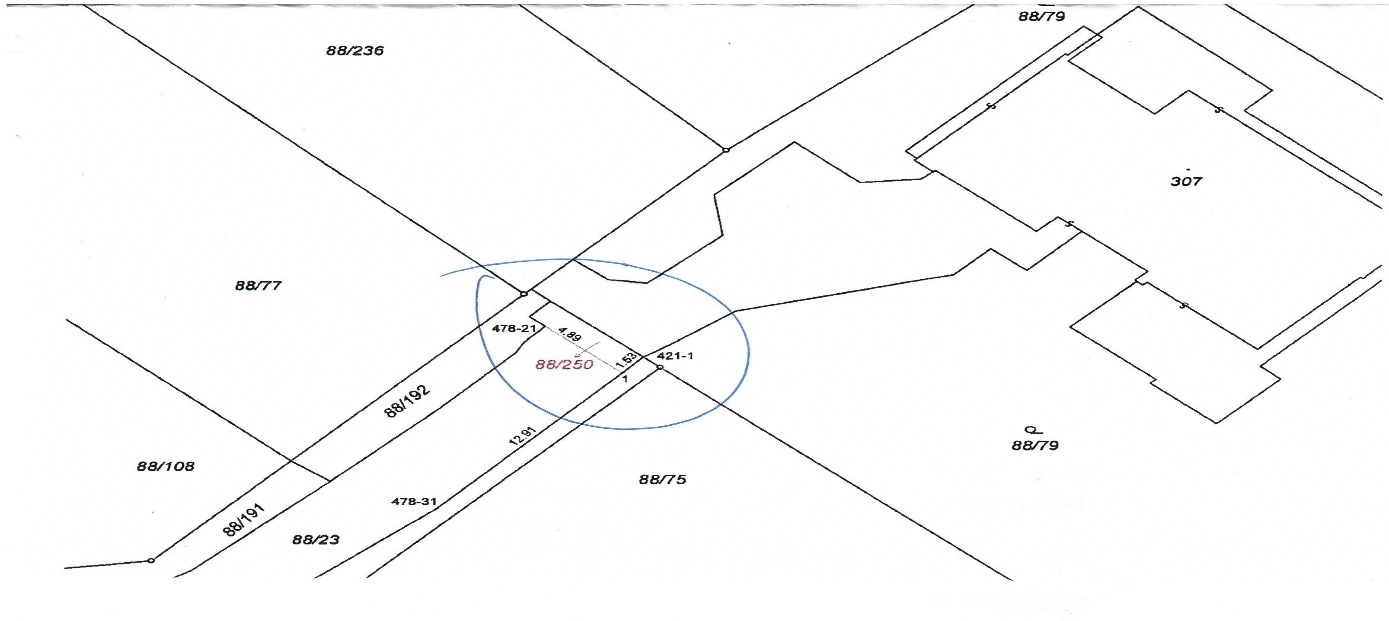 Písemné připomínky a nabídky přijímá Obecní úřad Kladruby do 15 dnů od vyvěšení záměru. Dotazy k danému záměru lze učinit na telefonním čísle 417 539 816, 721 000 403.Nicol Pavlů, starostkaVyvěšeno:  16.03.2023Sejmuto:     